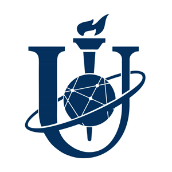 Міністерство освіти і науки УкраїниСУМСЬКИЙ ДЕРЖАВНИЙ УНІВЕРСИТЕТШановні колеги!Запрошуємо до участі у програмі підвищення кваліфікації «Віртуальна академічна мобільність з використанням технології Collaborative Online International Learning (COIL) від ідеї до реалізації».Період проведення: 11.06-15.06.2024 р.Робоча мова: українська.Форма участі: дистанційна (Zoom).Загальний обсяг: 30 годин (10 аудиторних годин).Вартість: 600 грн.Тематичний план:1.Collaborative Online International Learning (COIL): світ без кордонів у освіті.    1.1.Зміст, особливості, роль та значення  COIL для розвитку компетенцій здобувачів освіти.   1.2.Структура COIL.2.Підготовка COIL курсу до реалізації.   2.1.Підготовка плану-пропозиції COIL курсу.   2.2.Пошук партнерів та подальша робота щодо реалізації COIL курсу.3. Онлайн-платформи для реалізації COIL курсу. 3.1.Технології для icebreaking. 3.2.Технології для комунікації. 3.3.Технології для колаборативної роботи.4. Інтерактивні методи навчання  як засіб залучення студентів при реалізації COIL курсу. 4.1. Сутність та значення  інтерактивних методів навчання. 4.2. Класифікація інтерактивних методів навчання. 4.3. Проєктна діяльність як метод співпраці при реалізації COIL курсу.5.Шлях до успіху: Реалізація, моніторинг та оцінка COIL-курсу.   5.1.Проблемні питання під час реалізації COIL курсу та їх вирішення (співпраця, міжкультурна складова, мова, інклюзивність, узгодження часу, дат, визнання, оцінки, реалізація).   5.2.Моніторинг, контроль та оцінка результатів COIL курсуУмови участі: для участі у програмі підвищення кваліфікації необхідно зареєструватися до 06 червня за посиланням:https://docs.google.com/forms/d/e/1FAIpQLSeuKt61HeKrkP6r4L2RFBEUJyGQbPGyoBlg_k27LB0BvydRaA/viewform  Координатори:- Любов Горета, методист центру розвитку кадрового потенціалу, e-mail: l.goreta@crkp.sumdu.edu.ua, тел. (050) 617-09-42- Анна Рудняк, фахівець центру розвитку кадрового потенціалу,e-mail: a.rudniak@crkp.sumdu.edu.ua , тел. (050) 90-67-333.ЦРКП у соціальних мережах:https://www.facebook.com/crkp.sumdu.edu.ua/ https://t.me/crkp_sumdu 